Langley First School uniform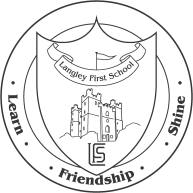 Anne Thomas Workwear LtdDear parents / carers,We appreciate that buying school uniform for children can be an expensive outgoing, especially when they grow quickly at this young age.  Therefore, we do not specify where parents purchase uniform from or that uniform has the school logo. However, we do have a uniform policy which we respectfully request parents adhere to when buying their uniform. Whilst parents are able to purchase uniform from any appropriate provider, we have been working with Anne Thomas work wear to ensure that the key items which can have our logo on are available.  If you would like to visit or speak to Anne Thomas Workwear their details are; Anne Thomas Work Wear180 PARK VIEWWHITLEY BAYNE26 3QPsales@anne-thomas.co.ukOr their website can be accessed by scanning the QR code 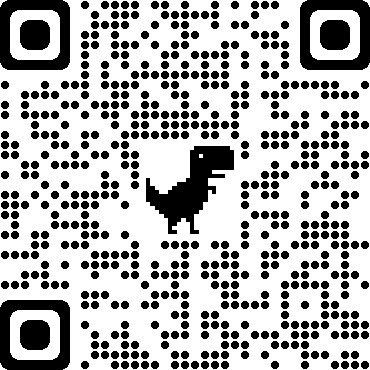 Reception children uniform; White polo top	Grey/ black joggersRed cardigan/pulloverGrey/white/black socksBlack shoes/trainersOutdoor Exploration We spend a lot of time outdoors in all weathers, our uniform has been adapted accordingly. All children will need an outdoor bag containing;A spare pair of warm tracksuit or jogging bottoms and jumpertrainershat - woolly for winter and sun for summergloves- waterproof insulated for winter daysa waterproof suit (top and bottoms)two spare pairs of socks and underwear in case of an accidenta bobble or equivalent to tie back long hair. If you have any questions please do not hesitate to school, Mrs A Ternent Office Manager 